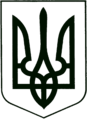 УКРАЇНА
МОГИЛІВ-ПОДІЛЬСЬКА МІСЬКА РАДА
ВІННИЦЬКОЇ ОБЛАСТІВИКОНАВЧИЙ КОМІТЕТ                                                           РІШЕННЯ №158Від 25.05.2023р.                                              м. Могилів-Подільський   Про роботу закладів дошкільної освітив червні - серпні 2023 рокуКеруючись ст.ст. 32, 52 Закону України «Про місцеве самоврядування в Україні», Законом України «Про дошкільну освіту», Положенням про заклад дошкільної освіти затвердженим постановою Кабінету Міністрів України від 12.03.2003 року №305, наказом Міністерства охорони здоров’я України від 24.03.2016 року №234 «Про затвердження Санітарного регламенту для дошкільних навчальних закладів», з метою забезпечення безперервного освітньо - виховного процесу у закладах дошкільної освіти у літній період, - виконком міської ради ВИРІШИВ:1. Забезпечити функціонування упродовж червня - серпня 2023 року чергових закладів дошкільної освіти: - з 1 червня по 30 червня 2023 року - Могилів-Подільський заклад дошкільної   освіти №3 Могилів-Подільської міської ради Вінницької області (проспект   Незалежності, 291);- з 3 липня по 31 липня 2023 року - Могилів-Подільський заклад дошкільної   освіти №2 Могилів-Подільської міської ради Вінницької області   (вул. Стависька, 67);- з 1 серпня по 31 серпня 2023 року - Могилів-Подільський заклад дошкільної   освіти №1 Могилів-Подільської міської ради Вінницької області   (вул. Покровська, 18). 	2. Дозволити об’єднання дітей з усіх закладів дошкільної освіти Могилів-Подільської міської територіальної громади в групи чергового закладу дошкільної освіти.	3. Начальнику управління освіти Могилів-Подільської міської ради Чорному М.М.:        3.1. Довести дане рішення до виконавців і взяти на контроль його виконання.  3.2. Підготувати наказ про організацію роботи закладів дошкільної освіти у літній період.4. Контроль за виконанням даного рішення покласти на заступника міського голови з питань діяльності виконавчих органів Слободянюка М.В..      Міський голова                                                            Геннадій ГЛУХМАНЮК